Bloque de materias de libre configuración autonómica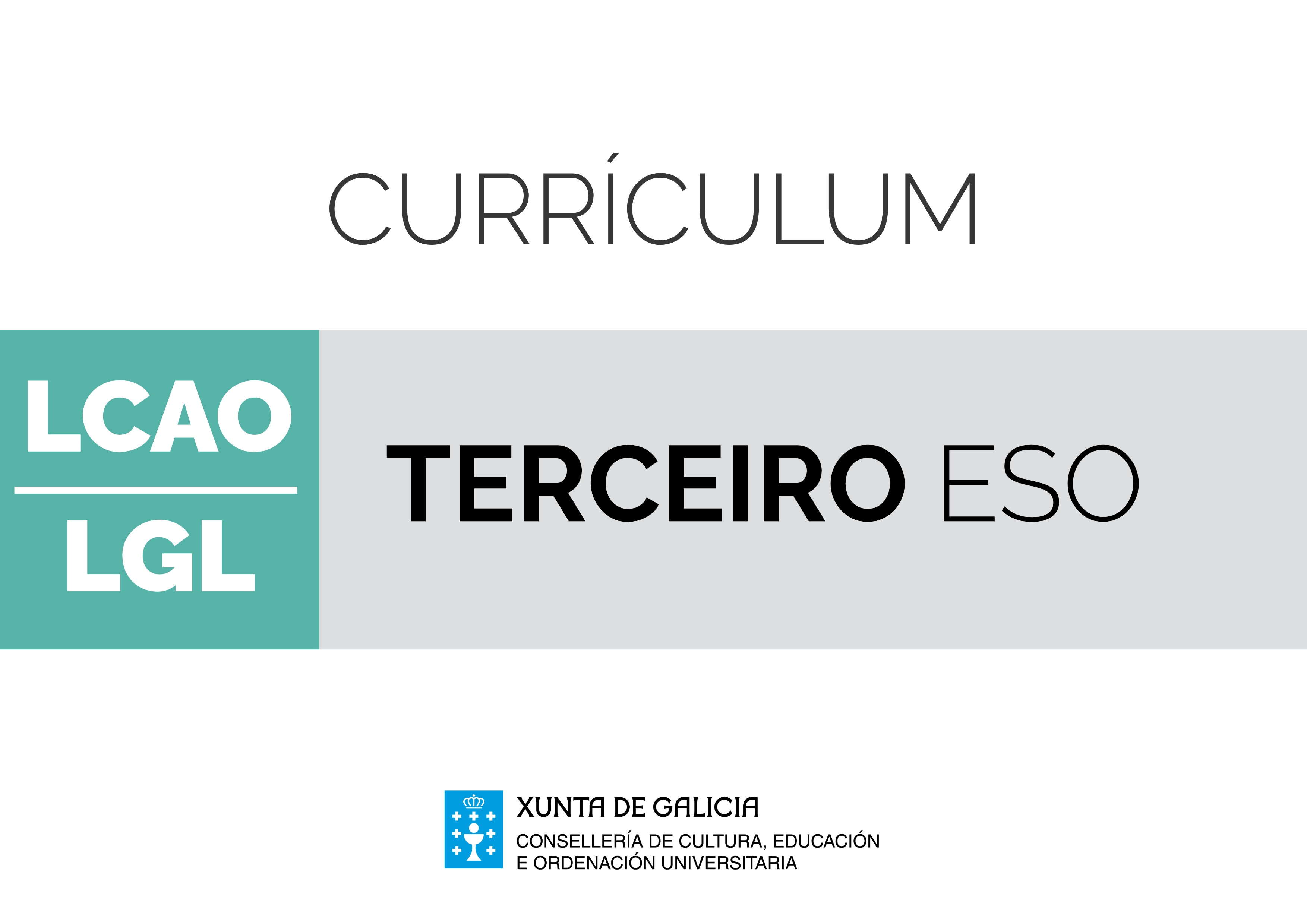 Lingua Galega e LiteraturaIntroduciónO papel heurístico das linguas constitúe un reto para o sistema educativo, pois son instrumento de comunicación e de interacción social, de conservación e transmisión de coñecemento, de participación cidadá na vida social, de investigación, creación, experimentación e descuberta. E as linguas achégannos ao xeito de vida e ás formas de pensamento doutros pobos e dos seus patrimonios culturais.A lingua apréndese non para falar, ler ou escribir sobre a lingua, senón para falar, ler e escribir sobre emocións, afectos e aventuras, sobre o mundo, como medio das relacións interpersoais e recoñecemento da alteridade, motor do noso pensamento e das nosas reflexións, e porta de acceso ao coñecemento. Neste marco, a formación lingüística no contexto escolar é un instrumento para a equidade, xa que debe facilitar os medios necesarios para comunicar no ámbito educativo e na vida profesional e social, nomeadamente en contextos formais e educativos, ademais de sensibilizar cara a usos creativos e lúdicos das linguas, e achegar ao patrimonio literario e cultural que estas propician. O Consello de Europa, a través de sucesivos proxectos, está comprometido nunha política lingüística dirixida a protexer e desenvolver a herdanza lingüística e a diversidade cultural de Europa como fonte de enriquecemento mutuo, así como a facilitar a mobilidade persoal dos seus cidadáns e das súas cidadás, e o intercambio de ideas. O Marco Común Europeo de Referencia para as Linguas (MCER), publicado en 2001, é un documento de particular transcendencia, non só como ferramenta práctica para propiciar a reflexión sobre o ensino das linguas e a transparencia de cursos, programas e titulacións entre os estados e dentro deles, senón tamén polo recoñecemento da competencia plurilingüe e intercultural, que transcende o concepto de multilingüismo, no seu día piar dos enfoques das políticas lingüísticas máis abertas ao recoñecemento da diversidade. Hoxe, o MCER constitúe unha referencia para proxectos e documentos clave do Consello de Europa, como a "Guía para a elaboración e posta en marcha de currículos para unha educación plurilingüe e intercultural" (2010), na que se desenvolve a noción de plurilingüismo como eixe dun enfoque centrado na rede de relacións entre distintas linguas e culturas. Nesta mesma liña, enmárcanse o informe do Foro Intergobernamental Europeo "O dereito dos estudantes á calidade e á equidade en educación. O papel das competencias lingüísticas e interculturais", mantido en Xenebra en novembro 2010, e a Conferencia intergobernamental "Calidade e inclusión en educación: o papel único das linguas", mantida en Estrasburgo en setembro de 2013. En ambos os foros europeos, recoñécese a importancia da competencia lingüística e da circulación de competencias entre as linguas para lograr un maior dominio da linguaxe, clave para a inclusión social e o éxito escolar.A educación plurilingüe e intercultural considera, con carácter xeral, a aprendizaxe de todas as linguas e culturas e, de maneira específica, os enfoques plurais transversais e integradores no seu ensino e na súa aprendizaxe. A súa finalidade é retirar barreiras artificiais entre as linguas, encerradas tradicionalmente nos sistemas escolares en compartimentos estancos, e promover o uso integral do repertorio lingüístico, discursivo, estratéxico e intercultural que posúe o alumnado e que vai adquirindo ao longo das súas diversas experiencias lingüísticas dentro e fóra do ámbito educativo. Xa que logo, o/a aprendiz plurilingüe realizará transferencias de coñecementos e experiencias lingüísticas adquiridos nunha lingua para abordar tarefas de comunicación, creación e aprendizaxe noutra lingua diferente. Esta capacidade de transferencia non só permite descubrir as regularidades dunha lingua total ou parcialmente descoñecida e relacionalas, desde o punto de vista teórico, coas regularidades observadas noutras linguas que coñece, ou identificar termos emparentados en todas as linguas, senón que, ademais, promove a tolerancia perante palabras descoñecidas, nomeadamente importante nos contextos de comprensión que necesitan a fluidez, como son a lectura extensiva e a comprensión de textos orais sen posibilidade de verificación do entendido. A competencia plurilingüe facilitará, daquela, a inferencia de significados e o desenvolvemento de competencias heurísticas eficaces para identificar os elementos esenciais e secundarios nun texto descoñecido.Pola súa banda, mediante o diálogo intercultural póñense en xogo dispositivos de relación social esenciais, como son o recoñecemento do outro como lexítimo, o reforzamento da identidade propia no recoñecemento da identidade das demais persoas, a aceptación da diversidade persoal, social e cultural, e o respecto dos dereitos fundamentais.No contexto escolar, a aprendizaxe das linguas está dirixida ao logro de obxectivos similares, aínda que con diferentes niveis de dominio. Por iso, un estudo integrado de todas as linguas posibilita, por unha banda, que os contidos, os procesos e as estratexias que se traballan nunha lingua sexan igualmente utilizados nas actividades lingüísticas de comprensión e produción nas demais e, por outra, que se poida focalizar, no proceso de ensino e aprendizaxe, nos elementos diferenciadores e en todos aqueles aspectos que teñen incidencia directa na capacidade de comunicarse adecuadamente. Así, o coñecemento morfolóxico ou léxico dunha lingua pode axudar á comprensión noutra lingua; as estratexias de comprensión de lectura desenvolvidas nunha lingua poden ser transferidas para a lectura noutros idiomas; o coñecemento da estrutura dos textos descritivos permitirá producilos en calquera lingua; e o coñecemento das normas que ordenan as relacións entre xeracións, sexos, clases e grupos sociais nunha lingua, informa e sensibiliza sobre a necesidade de coñecer e respectar as normas que rexen a dimensión social do uso da lingua noutra comunidade lingüística.Por outra banda, o tratamento integrado das linguas debe considerar o punto de partida diferente de cada unha delas. Xa que logo, non se pode esquecer a situación de minorización da lingua galega, que cómpre atender e dinamizar adecuadamente. Con esa finalidade, é preciso favorecer o uso e a aprendizaxe desta lingua de xeito que se impulse a súa normalización e se venzan as dificultades da súa menor presenza e repercusión social, motivadas en moitos casos por prexuízos que é necesario desmontar e superar. O alumnado galego debe rematar a súa escolarización co nivel de usuario competente nas dúas linguas oficiais, galego e castelán, o que implica a utilización adecuada e eficaz das dúas linguas nun amplo repertorio de situacións comunicativas, propias de diferentes ámbitos, cun grao crecente de formalidade e complexidade. Finalmente, a situación de sociedade multilingüe e plural na que vivimos solicita un enfoque metodolóxico de carácter plurilingüe que potencie o desenvolvemento comunicativo do alumnado nas linguas que adquira ao longo da súa vida, con independencia da diferenza de fins e niveis de dominio con que as utilice. E que os faga conscientes da riqueza que supón ser unha persoa plurilingüe para o desenvolvemento cognitivo e social, e o éxito escolar. Isto implica un tratamento integrado das linguas que o alumnado está a aprender nas aulas. No caso das áreas de Lingua Castelá e Literatura e de Lingua Galega e Literatura, os currículos presentan contidos similares en gran medida, e unha distribución igualmente similar en cada un dos cursos que conforman a educación secundaria obrigatoria e o bacharelato. Evidentemente, cada lingua ten as súas características propias, que requiren un tratamento e un traballo específicos, pero hai determinados aspectos do currículo que, pola afinidade ou similitude que presentan en ambas as áreas, precisan ben seren abordados de maneira parella, ben seren presentados só nunha lingua pero traballados e practicados en cada unha delas, e utilizar a mesma terminoloxía nas dúas linguas para non dificultar innecesariamente o proceso de aprendizaxe do alumnado. Por tanto, o profesorado implicado no proceso de ensino e aprendizaxe de Lingua Castelá e Literatura e de Lingua Galega e Literatura, en cada curso de ambas as etapas, deberá organizar o seu labor nun currículo integrado, que transcenda as linguas nas que un aprendiz sexa capaz de comunicarse. Isto supón recoñecer a existencia dunha competencia global para a comunicación lingüística e implica non só evitar a repetición de contidos nos aspectos comúns á aprendizaxe de calquera lingua, como son as estratexias de lectura ou o proceso de escritura, a tipoloxía textual ou a definición de termos lingüísticos; senón tamén, e especialmente, priorizar a realización de actividades comunicativas de produción e comprensión de textos orais e escritos, pois destas depende o desenvolvemento da competencia xeral en comunicación lingüística.Ademais, nos centros docentes teñen presenza linguas estranxeiras que tamén se abordan na aula desde un enfoque comunicativo e intercultural, pois o coñecemento dos valores e as crenzas compartidas por grupos sociais doutros países resulta esencial para a comunicación nesta sociedade globalizada. Así, para o tratamento integrado de linguas é preciso que, igual que acontece non caso das dúas linguas cooficiais, haxa unha coordinación entre o profesorado destas e o de linguas estranxeiras, para evitar a repetición de contidos na liña das que se mencionaron para as linguas ambientais, e para unificar a terminoloxía. Non se pode esquecer que o achegamento do alumnado á lingua estranxeira se produce, na maior parte dos casos, partindo das linguas próximas, a materna e ambientais.Igualmente presentes nas aulas están as linguas clásicas, o latín e o grego, cuxo estudo a nivel fonético, morfosintáctico e léxico proporciona unha sólida base para o perfeccionamento no manexo doutras linguas. Desempeñan, pois, un papel relevante como soporte lingüístico da maioría das linguas e para a comprensión do léxico culto que forma gran parte da terminoloxía científica e técnica actual nas linguas que o alumnado coñece ou estuda; sen esquecer o enriquecemento cultural que lle proporciona o coñecemento dos aspectos que se inclúen na civilización clásica, berce da Europa actual, como son, entre outros, a mitoloxía, a relixión ou as súas creacións literarias e artísticas, que tanta influencia tiveron en épocas posteriores e seguen a ter hoxe en día. Xa que logo, é esencial a incorporación das linguas clásicas ao currículo integrado das linguas, para reforzar a reflexión lingüística do noso alumnado e fortalecer o seu acceso á cultura literaria. Resulta obvio que, para a posta en práctica destes currículos integrados e o logro dos obxectivos plurilingües e interculturais que se perseguen, o profesorado é un elemento determinante, xa que deberá potenciar unha metodoloxía adecuada para levar a cabo enfoques comunicativos e proxectos plurais e transversais, promover a reflexión metacomunicativa e metalingüística e o contraste entre linguas, ou asegurar accións coordinadas entre os departamentos lingüísticos para decidir, entre outros, desde que lingua abordar o estudo dos xéneros discursivos ou as estratexias e os procesos cognitivos que están na base das actividades lingüísticas. Todo isto coa finalidade de construír en cada centro docente a coherencia pedagóxica no ensino das linguas. As materias cuxos currículos se desenvolven ao abeiro desta introdución, as linguas, teñen como obxectivo o desenvolvemento da competencia comunicativa do alumnado, entendida en todas as súas vertentes: pragmática, lingüística, sociolingüística e literaria. Así, achegan as ferramentas e os coñecementos necesarios para desenvolverse satisfactoria e eficazmente en calquera situación de comunicación da vida privada, social e profesional. Eses coñecementos, que articulan os procesos de comprensión e expresión oral por unha banda, e de comprensión e expresión escrita por outra, constitúen instrumentos esenciais para a aprendizaxe no ámbito educativo e, posteriormente, ao longo da vida.A reflexión literaria, presente nun bloque de contidos nas linguas ambientais, o galego e o castelán, e nas linguas clásicas, a través da lectura, mediante a comprensión e interpretación de textos significativos favorece o coñecemento das posibilidades expresivas da lingua, desenvolve a capacidade crítica e creativa dos/das estudantes, dálles acceso á memoria, á creatividade, á imaxinación, á descuberta das outras persoas, ao coñecemento doutras épocas e culturas, e enfróntaos/as a situacións, sentimentos e emocións nunca experimentados, que enriquecen a súa visión do mundo e favorecen o coñecemento deles/as mesmos/as.En definitiva, estas materias lingüísticas perseguen o obxectivo último de contribuír á formación de cidadáns e cidadás cunha competencia comunicativa que lles permita interactuar satisfactoriamente en todos os ámbitos que forman e van formar parte da súa vida. Isto esixe unha reflexión sobre os mecanismos de usos orais e escritos da súa propia lingua, e das outras linguas que estudan e coñecen, e a capacidade de interpretar e valorar o mundo, de formar as súas opinións, propias, claras e fundamentadas, e de gozar, a través da lectura crítica de obras literarias.A materia de Lingua Galega e Literatura preséntase, en todos os cursos das etapas de educación secundaria obrigatoria e de bacharelato, estruturada en cinco bloques, o que non debe implicar que a actividade docente se corresponda con esta ordenación, senón que, pola contra, se deben producir múltiples conexións entre todos eles.O bloque 1, "Comunicación oral. Escoitar e falar" atende ao uso oral da lingua, e este é obxecto de observación e de análise para recoñecer as normas que rexen o intercambio comunicativo, para observar as estratexias que usan os/as falantes para se comunicar satisfactoriamente, así como as que empregan para comprender ou para producir mensaxes orais. Non obstante, este bloque incide, sobre todo, na necesidade de que o alumnado galego teña modelos de fala adecuados e poida pór en práctica a súa lingua dentro da aula en contextos formais e informais. A realidade sociolingüística de cada centro docente determinará a atención que o profesorado deberá dedicar na aula a este bloque, para que o alumnado poida cumprir adecuadamente cos estándares de aprendizaxe descritos.O bloque 2, "Comunicación escrita. Ler e escribir" ocúpase da comprensión e a produción escrita. O alumnado debe ser quen de entender textos de diferente complexidade e xénero, e extraer as ideas explícitas e implícitas no texto co fin de elaborar o seu propio pensamento crítico e creativo. Comprender un texto implica pór en marcha unha serie de estratexias de lectura que deben practicarse na aula e proxectarse a todas as esferas da vida e a calquera tipo de lectura: ler para obter información, para aprender a propia lingua e por pracer. Igualmente, a produción escrita significará procurar para cada situación o tipo de texto, adecuando, planificando e redactando, atendendo a aspectos diversos, e revisando a escrita final.O bloque 3, "Funcionamento da lingua" integra contidos relacionados co código e a súa organización, e responde á necesidade de reflexión sobre a propia lingua, coa finalidade de servir de base para o seu uso correcto, afastándose da pretensión de utilizar os coñecementos lingüísticos como fin en si mesmo.O bloque 4, "Lingua e sociedade" céntrase na necesidade de que o alumnado coñeza, explique e valore o plurilingüismo como unha situación habitual e enriquecedora para todos os individuos. Do mesmo xeito, incídese na identificación e superación dos prexuízos e na pertinencia de que o alumnado recoñeza e empregue termos sociolingüísticos precisos.O bloque 5, "Educación literaria" asume o obxectivo de facer dos alumnos e as alumnas lectores e lectoras competentes, con implicación nun proceso de formación de lectura que continúe ao longo de toda a vida. Ademais, o alumnado achegarase á historia da literatura galega, así como ás súas obras e aos seus autores e as súas autoras máis salientables, e recoñecerá a vinculación destes produtos literarios coa historia de Galicia.O tratamento de todos estes contidos ten que abordarse desde unha óptica competencial, valorando as relacións que cada un ten coas competencias clave, que aparecen especificadas, a partir dos estándares de aprendizaxe avaliables, neste currículo.A avaliación terá que ser coherente coa diversidade de contidos traballados e, daquela, ter en conta os contidos abordados nos cinco bloques en que se estrutura este currículo. Do mesmo xeito, deberá ser unha avaliación competencial, que teña en conta a relación que se establece no currículo entre os estándares de aprendizaxe detallados en cada bloque, coas competencias clave. Lingua Galega e Literatura. ESO. 3º Curso Lingua Galega e Literatura. ESO. 3º Curso Lingua Galega e Literatura. ESO. 3º Curso ObxectivosContidosCriterios de avaliaciónEstándares de aprendizaxeCompetencias claveBloque 1. Comunicación oral. Escoitar e falarBloque 1. Comunicación oral. Escoitar e falarBloque 1. Comunicación oral. Escoitar e falardehB1.1. Comprensión e interpretación de textos orais propios dos medios de comunicación audiovisual, con especial atención ás entrevistas, noticias, crónicas e reportaxes. B1.1. Comprender e interpretar a intención comunicativa implícita e explícita, o tema, a idea principal e as secundarias, o datos relevantes de textos orais dos medios de comunicación audiovisual.LGB1.1.1. Comprende o sentido global e identifica a intención comunicativa e a estrutura de textos orais propios dos medios de comunicación audiovisual (entrevistas, noticias, crónicas e reportaxes).CCLdehB1.1. Comprensión e interpretación de textos orais propios dos medios de comunicación audiovisual, con especial atención ás entrevistas, noticias, crónicas e reportaxes. B1.1. Comprender e interpretar a intención comunicativa implícita e explícita, o tema, a idea principal e as secundarias, o datos relevantes de textos orais dos medios de comunicación audiovisual.LGB1.1.2. Interpreta textos orais e traslada a información relevante a esquemas ou resumos.CCLdehB1.2. Escoita crítica e reflexiva ante as mensaxes discriminatorias dos medios de comunicación, con especial atención aos programas de carácter informativo: noticias reportaxes e crónicas.B1.2. Identificar o propósito comunicativo en textos orais dos medios de comunicación, analizar criticamente os seus contidos e interpretar as connotacións e mensaxes discriminatorias implícitas.LGB1.2.1. Diferencia as ideas principais e as secundarias e identifica a intención comunicativa de programas de carácter informativo: noticias, reportaxes e crónicas.CCLCAAdehB1.2. Escoita crítica e reflexiva ante as mensaxes discriminatorias dos medios de comunicación, con especial atención aos programas de carácter informativo: noticias reportaxes e crónicas.B1.2. Identificar o propósito comunicativo en textos orais dos medios de comunicación, analizar criticamente os seus contidos e interpretar as connotacións e mensaxes discriminatorias implícitas.LGB1.2.2. Compara o tratamento da mesma noticia en diferentes medios de comunicación e extrae conclusións a partir das coincidencias e diferenzas atopadas.CCLCAAdehB1.2. Escoita crítica e reflexiva ante as mensaxes discriminatorias dos medios de comunicación, con especial atención aos programas de carácter informativo: noticias reportaxes e crónicas.B1.2. Identificar o propósito comunicativo en textos orais dos medios de comunicación, analizar criticamente os seus contidos e interpretar as connotacións e mensaxes discriminatorias implícitas.LGB1.2.3. Reflexiona sobre as mensaxes e rexeita usos lingüísticos que levan implícitos prexuízos e discriminacións.CCLCSCdehB1.3. Comprensión, interpretación e valoración de textos expositivos e argumentativos. B1.3. Comprender, interpretar e valorar textos orais expositivos e argumentativos.LGB1.3.1. Identifica as ideas principais e secundarias dun texto oral expositivo ou argumentativo, formal ou informal, producido na variante estándar ou en calquera das variedades dialectais.CCLdehB1.3. Comprensión, interpretación e valoración de textos expositivos e argumentativos. B1.3. Comprender, interpretar e valorar textos orais expositivos e argumentativos.LGB1.3.2. Recoñece a intención comunicativa dos textos.CCLdehB1.3. Comprensión, interpretación e valoración de textos expositivos e argumentativos. B1.3. Comprender, interpretar e valorar textos orais expositivos e argumentativos.LGB1.3.3. Diferencia as explicacións dos argumentos.CCLCAAdehB1.4. Comprensión, interpretación e valoración de textos orais usados no ámbito educativo (presentacións, relatorios e intervencións en mesas redondas).B1.4. Comprender textos orais expositivos e argumentativos utilizados no ámbito educativo (presentacións, relatorios e intervencións en mesas redondas) e identificar as ideas principais e secundarias, o propósito comunicativo implícito ou explícito, e diferenciar as explicacións dos argumentos.LGB1.4.1. Identifica a intención comunicativa, a tese e os argumentos dos debates, relatorios e mesas redondas dentro do ámbito educativo e elabora un esquema ou resumo.CCLCCAdehB1.4. Comprensión, interpretación e valoración de textos orais usados no ámbito educativo (presentacións, relatorios e intervencións en mesas redondas).B1.4. Comprender textos orais expositivos e argumentativos utilizados no ámbito educativo (presentacións, relatorios e intervencións en mesas redondas) e identificar as ideas principais e secundarias, o propósito comunicativo implícito ou explícito, e diferenciar as explicacións dos argumentos.LGB1.4.2. Recoñece os procedementos lingüísticos para manifestarse a favor ou en contra.CCLCSCacdhB1.5. Desenvolvemento de habilidades de escoita cunha actitude de interese, cooperación e respecto ante as intervencións orais, sobre todo en exposicións do profesorado ou do alumnado.B1.5. Coñecer e usar as normas de cortesía nas intervencións orais propias e alleas da actividade educativo, tanto espontáneas como planificadas.LGB1.5.1. Coñece, aprecia e usa as normas que rexen a cortesía na comunicación oral (intervén na quenda que lle corresponde, respecta as opinións e recoñece e rexeita a linguaxe discriminatoria).CCLCAACSCacdhB1.5. Desenvolvemento de habilidades de escoita cunha actitude de interese, cooperación e respecto ante as intervencións orais, sobre todo en exposicións do profesorado ou do alumnado.B1.5. Coñecer e usar as normas de cortesía nas intervencións orais propias e alleas da actividade educativo, tanto espontáneas como planificadas.LGB1.5.2. Recoñece a importancia dos aspectos prosódicos (entoación, pausas, ton, timbre e volume) e o significado dos trazos máis característicos da linguaxe non verbal.CCLCSCCSIEEhoB1.6. Valoración das producións orais emitidas cunha fonética galega correcta e actitude crítica ante os prexuízos que se poidan asociar a ela. B1.6. Valorar as producións emitidas cunha fonética galega correcta e actitude crítica ante os prexuízos que se poidan asociar a ela.LGB1.6.1. Aprecia a emisión dunha pronuncia galega correcta, recoñece os erros de produción oral propia e allea a partir da práctica habitual de autovaliación e propón solucións para melloralas.CCLCAAhoB1.6. Valoración das producións orais emitidas cunha fonética galega correcta e actitude crítica ante os prexuízos que se poidan asociar a ela. B1.6. Valorar as producións emitidas cunha fonética galega correcta e actitude crítica ante os prexuízos que se poidan asociar a ela.LGB1.6.2. Comprende, interpreta e rexeita os prexuízos que se poidan asociar á maneira de pronunciar a lingua galega.CAAhoB1.6. Valoración das producións orais emitidas cunha fonética galega correcta e actitude crítica ante os prexuízos que se poidan asociar a ela. B1.6. Valorar as producións emitidas cunha fonética galega correcta e actitude crítica ante os prexuízos que se poidan asociar a ela.LGB1.6.2. Usa a variante dialectal propia e asúmea como a variedade habitual do seu contexto.CCLCCECacdhB1.7. Participación activa en situacións propias do ámbito educativo e de interese para o alumnado que xeren intercambio de opinión..B1.7. Participar activamente en situación propias do ámbito educativo e de interese para o alumnado que xeren intercambio de opinión.LGB1.7.1. Participa activamente en debates ou coloquios, respecta as regras de interacción, intervención e cortesía, manifesta as súas opinións e respecta as dos demais.CCLCSCacdhB1.7. Participación activa en situacións propias do ámbito educativo e de interese para o alumnado que xeren intercambio de opinión..B1.7. Participar activamente en situación propias do ámbito educativo e de interese para o alumnado que xeren intercambio de opinión.LGB1.7.2. Cínguese ao tema, non divaga e atende ás instrucións do moderador nos debates e coloquios.CCLCSCacdhB1.7. Participación activa en situacións propias do ámbito educativo e de interese para o alumnado que xeren intercambio de opinión..B1.7. Participar activamente en situación propias do ámbito educativo e de interese para o alumnado que xeren intercambio de opinión.LGB1.7.3. Avalía as intervencións propias e alleas.CAAacdhB1.7. Participación activa en situacións propias do ámbito educativo e de interese para o alumnado que xeren intercambio de opinión..B1.7. Participar activamente en situación propias do ámbito educativo e de interese para o alumnado que xeren intercambio de opinión.LGB1.7.4. Respecta as quendas de palabra, o espazo, xesticula de xeito adecuado, escoita activamente os demais e usa fórmulas de saúdo e despedida.CCLCSCabcghoB1.8. Coñecemento, uso e aplicación de técnicas e estratexias necesarias para falar en público: planificación do discurso nas prácticas orais formais e informais.B1.8. Aplicar técnicas e estratexias para falar en público, en situacións formais ou informais, de forma individual ou en grupo.LGB1.8.1. Elabora guións para organizar os contidos de exposicións formais ou informais breves.CAAabcghoB1.8. Coñecemento, uso e aplicación de técnicas e estratexias necesarias para falar en público: planificación do discurso nas prácticas orais formais e informais.B1.8. Aplicar técnicas e estratexias para falar en público, en situacións formais ou informais, de forma individual ou en grupo.LGB1.8.2. Participa con fluidez nas intervencións orais espontáneas ou formais respectando as regras morfosintácticas desta lingua, en especial a colocación do pronome átono, así como a fonética galega (pronuncia das sete vogais, n velar e fonema fricativo palatal xordo). CCLabcghoB1.8. Coñecemento, uso e aplicación de técnicas e estratexias necesarias para falar en público: planificación do discurso nas prácticas orais formais e informais.B1.8. Aplicar técnicas e estratexias para falar en público, en situacións formais ou informais, de forma individual ou en grupo.LGB1.8.3. Emprega nas intervencións orais expresións propias do galego: infinitivo conxugado e fraseoloxía adecuada.CCLabcghoB1.8. Coñecemento, uso e aplicación de técnicas e estratexias necesarias para falar en público: planificación do discurso nas prácticas orais formais e informais.B1.8. Aplicar técnicas e estratexias para falar en público, en situacións formais ou informais, de forma individual ou en grupo.LGB1.8.4. Fai uso dos aspectos prosódicos da linguaxe non verbal (a presentación, a posta en escena, os xestos e a mirada), manifesta autocontrol das emocións ao falar en público e diríxese ao auditorio con autoconfianza e seguridade.CCLCSCCSIEEabcghoB1.8. Coñecemento, uso e aplicación de técnicas e estratexias necesarias para falar en público: planificación do discurso nas prácticas orais formais e informais.B1.8. Aplicar técnicas e estratexias para falar en público, en situacións formais ou informais, de forma individual ou en grupo.LGB1.8.5. Emprega nas intervencións orais espontáneas un léxico rico e variado.CCLabcghoB1.8. Coñecemento, uso e aplicación de técnicas e estratexias necesarias para falar en público: planificación do discurso nas prácticas orais formais e informais.B1.8. Aplicar técnicas e estratexias para falar en público, en situacións formais ou informais, de forma individual ou en grupo.LGB1.8.6. Adecúa a súa pronuncia á finalidade da práctica oral.CCLCAAabcghoB1.8. Coñecemento, uso e aplicación de técnicas e estratexias necesarias para falar en público: planificación do discurso nas prácticas orais formais e informais.B1.8. Aplicar técnicas e estratexias para falar en público, en situacións formais ou informais, de forma individual ou en grupo.LGB1.8.7. Recoñece a avalía erros (repeticións de conectores, pobreza léxica e castelanismos) nos discursos orais propios e alleos e trata, progresivamente, de evitalos.CAACCLadhlñB1.9. Construción de discursos adecuados a distintos rexistros, coherentes e ben organizados sobre temas de interese persoal ou social da vida cotiá e educativa.B1.9. Producir discursos breves e comprensibles, nun rexistro neutro, informal ou máis culto, sobre temas da vida cotiá ou educativa.LGB1.9.1. Participa en conversas informais nos que intercambia información e expresa a súa opinión.CCLCSCCSIEECCECadhlñB1.9. Construción de discursos adecuados a distintos rexistros, coherentes e ben organizados sobre temas de interese persoal ou social da vida cotiá e educativa.B1.9. Producir discursos breves e comprensibles, nun rexistro neutro, informal ou máis culto, sobre temas da vida cotiá ou educativa.LGB1.9.2. Desenvólvese correctamente en situacións da vida cotiá que implique solicitar unha información ou un servizo.CSCCSIEEadhlñB1.9. Construción de discursos adecuados a distintos rexistros, coherentes e ben organizados sobre temas de interese persoal ou social da vida cotiá e educativa.B1.9. Producir discursos breves e comprensibles, nun rexistro neutro, informal ou máis culto, sobre temas da vida cotiá ou educativa.LGB1.9.3. Utiliza as fórmulas de tratamento e as regras de cortesía axeitadas ao destinatario e á situación comunicativa.CCLCSCadhlñB1.9. Construción de discursos adecuados a distintos rexistros, coherentes e ben organizados sobre temas de interese persoal ou social da vida cotiá e educativa.B1.9. Producir discursos breves e comprensibles, nun rexistro neutro, informal ou máis culto, sobre temas da vida cotiá ou educativa.LGB1.9.4. Realiza e explica resumos ou exposicións educativas sinxelas.CCLbeghB1.10. Coñecemento e aplicación, con axuda das TIC, de técnicas e estratexias para a produción de textos orais sobre temas de actualidade.B1.10. Coñecer e aplicar, con axuda das TIC, técnicas e estratexias para realizar exposicións orais planificadas.LGB1.10.1. Consulta os medios de información dixitais para seleccionar contidos relevantes e incorporalos ás súas producións.CDCAACSIEEbeghB1.10. Coñecemento e aplicación, con axuda das TIC, de técnicas e estratexias para a produción de textos orais sobre temas de actualidade.B1.10. Coñecer e aplicar, con axuda das TIC, técnicas e estratexias para realizar exposicións orais planificadas.LGB1.10.2. Emprega as TIC para facer as súas presentacións máis claras e atractivas visualmente.CDCCLCSCBloque 2. Comunicación escrita. Ler e escribirBloque 2. Comunicación escrita. Ler e escribirBloque 2. Comunicación escrita. Ler e escribirbfhB2.1. Uso de técnicas de análise do contido e estratexias que facilitan a lectura comprensiva e crítica de textos.B2.1. Aplicar técnicas e estratexias que facilitan a lectura comprensiva e crítica de textos.LGB2.1.1. Usa técnicas de síntese do contido dos textos: subliñados, esquemas e resumos.CCLCAAbfhB2.1. Uso de técnicas de análise do contido e estratexias que facilitan a lectura comprensiva e crítica de textos.B2.1. Aplicar técnicas e estratexias que facilitan a lectura comprensiva e crítica de textos.LGB2.1.2. Usa técnicas de ampliación e organización da información: táboas, cadros, gráficos e mapas conceptuais.CCLCAAbfhB2.1. Uso de técnicas de análise do contido e estratexias que facilitan a lectura comprensiva e crítica de textos.B2.1. Aplicar técnicas e estratexias que facilitan a lectura comprensiva e crítica de textos.LGB2.1.3. Busca e asimila o significado de palabras do rexistro formal e incorpóraas progresivamente ao seu vocabulario.CCLCAAbfhB2.1. Uso de técnicas de análise do contido e estratexias que facilitan a lectura comprensiva e crítica de textos.B2.1. Aplicar técnicas e estratexias que facilitan a lectura comprensiva e crítica de textos.LGB2.1.4. Relaciona a información explícita e implícita dun escrito en función do contexto.CCLCAAdehB2.2. Comprensión e interpretación de textos propios da vida cotiá e das relacións sociais: convocatorias, actas de reunión e regulamentos.B2.2. Comprender e interpretar textos da vida cotiá e das relacións sociais: convocatorias, actas de reunión e regulamentos.LGB2.2.1. Comprende e interpreta textos propios da vida cotiá e das relacións sociais: convocatorias, actas de reunión e regulamentos.CCLCSCdehB2.2. Comprensión e interpretación de textos propios da vida cotiá e das relacións sociais: convocatorias, actas de reunión e regulamentos.B2.2. Comprender e interpretar textos da vida cotiá e das relacións sociais: convocatorias, actas de reunión e regulamentos.LGB2.2.2. Identifica os trazos característicos dun escrito (tipografía, distribución de espazos e escollas léxicas) coa tipoloxía textual (convocatoria, actas de reunión e regulamentos).CCLdehB2.3. Comprensión e interpretación de textos propios dos medios de comunicación e distinción dos contidos informativos e das opinións en entrevistas, crónicas e reportaxes.B2.3. Comprender e interpretar escritos propios dos medios de comunicación e distinguir entre información e opinión en entrevistas, crónicas e reportaxes.LGB2.3.1. Comprende e interpreta textos xornalísticos, fundamentalmente en entrevistas, crónicas e reportaxes.CCLCSCdehB2.3. Comprensión e interpretación de textos propios dos medios de comunicación e distinción dos contidos informativos e das opinións en entrevistas, crónicas e reportaxes.B2.3. Comprender e interpretar escritos propios dos medios de comunicación e distinguir entre información e opinión en entrevistas, crónicas e reportaxes.LGB2.3.2. Distingue entre os contidos informativos e as opinións que se expresan nos textos xornalísticos.CCLCSCdehB2.4. Comprensión e interpretación dos textos propios do ámbito educativo, especialmente os expositivos e explicativos (enciclopedias, webs educativas e outros materiais de consulta).B2.4. Comprender e interpretar textos de carácter educativo, especialmente os expositivos e explicativos: enciclopedias, webs educativas e outros materiais de consulta.LGB2.4.1. Comprende e interpreta textos propios do ámbito educativo, especialmente os expositivos e explicativos elaborados a partir da información obtida nas bibliotecas.CCLCAAdehB2.4. Comprensión e interpretación dos textos propios do ámbito educativo, especialmente os expositivos e explicativos (enciclopedias, webs educativas e outros materiais de consulta).B2.4. Comprender e interpretar textos de carácter educativo, especialmente os expositivos e explicativos: enciclopedias, webs educativas e outros materiais de consulta.LGB2.4.2. Consulta fontes xerais (enciclopedias) e especializadas (monográficos e webs temáticas) para ampliar a información e mellorar o coñecemento da mensaxe.CCLCAACDdehB2.4. Comprensión e interpretación dos textos propios do ámbito educativo, especialmente os expositivos e explicativos (enciclopedias, webs educativas e outros materiais de consulta).B2.4. Comprender e interpretar textos de carácter educativo, especialmente os expositivos e explicativos: enciclopedias, webs educativas e outros materiais de consulta.LGB2.4.3. Interpreta, deduce e explica a información que aparece en diagramas, gráficas e mapas conceptuais.CCLCAAbhB2.5. Identificación do tema e dos subtemas, a estrutura comunicativa das mensaxes e a intención do emisor dos textos expositivos e explicativos.B2.5. Identificar o tema, os subtemas e a estrutura comunicativa dos textos expositivos e explicativos.LGB2.5.1. Interpreta o sentido global e compón o esquema xerarquizado das ideas de textos expositivos e explicativos.CCLCAAbhB2.5. Identificación do tema e dos subtemas, a estrutura comunicativa das mensaxes e a intención do emisor dos textos expositivos e explicativos.B2.5. Identificar o tema, os subtemas e a estrutura comunicativa dos textos expositivos e explicativos.LGB2.5.2. Identifica a estrutura comunicativa das mensaxes escritas e a intención do emisor.CCLbeghB2.6. Uso case autónomo dos recursos que ofrecen as bibliotecas e as TIC para obter, organizar e seleccionar a información.B2.6. Usar, de maneira case autónoma, os recursos que ofrecen as bibliotecas e outros recursos relacionados coas TIC para obter, organizar e seleccionar información.LGB2.6.1. Aplica correctamente o sistema de procura na biblioteca e nos buscadores de internet para obter, organizar e seleccionar información.CCLCAACDacdhB2.7. Actitude reflexiva e crítica ante a lectura de calquera tipo de texto, para detectar prexuízos e discriminacións.B2.7. Manifestar unha actitude reflexiva e crítica ante a lectura de calquera tipo de texto, para detectar prexuízos e discriminacións.LGB2.7.1. Identifica e expresa posturas de acordo e desacordo sobre aspectos parciais ou globais dun texto.CCLacdhB2.7. Actitude reflexiva e crítica ante a lectura de calquera tipo de texto, para detectar prexuízos e discriminacións.B2.7. Manifestar unha actitude reflexiva e crítica ante a lectura de calquera tipo de texto, para detectar prexuízos e discriminacións.LGB2.7.2. Recoñece e evita usos lingüísticos que transmiten prexuízos ou mensaxes discriminatorias.CCLCSChñB2.8. Lectura fluída en voz alta respectando os patróns fonéticos do galego.B2.8. Ler en voz alta, de xeito fluído, e respectar os patróns fonéticos do galego.LGB2.8.1. Le en voz alta, de xeito fluído e respecta a fidelidade ao texto.CCLhñB2.8. Lectura fluída en voz alta respectando os patróns fonéticos do galego.B2.8. Ler en voz alta, de xeito fluído, e respectar os patróns fonéticos do galego.LGB2.8.2. Respecta os patróns fonéticos do galego (fonética sintáctica e entoación) e emprega a dicción e o ritmo axeitado á lectura do texto.CCLbehB2.9. Produción, en formato papel ou dixital, de textos propios da vida cotiá e das relacións sociais: convocatorias, actas de reunión e intervencións en foros.B2.9. Producir, en formato papel ou dixital, textos propios da vida cotiá e das relacións sociais: convocatorias, actas de reunión e intervencións en foros.LGB2.9.1. Produce, en formato papel ou dixital, textos da vida cotiá ou das relacións sociais, segundo os modelos propostos na aula: convocatorias, actas de reunións e intervencións en foros.CCLCSCCDbehB2.10. Produción, en soporte impreso ou dixital, de textos propios dos medios de comunicación, fundamentalmente, entrevistas, crónicas e reportaxes.B2.10. Producir, en soporte impreso ou dixital, textos xornalísticos informativos e de opinión, fundamentalmente, entrevistas, crónicas e reportaxes.LGB2.10.1. Produce, en soporte impreso ou dixital, textos xornalísticos, fundamentalmente, entrevistas, crónicas, reportaxes.CCLCDbehB2.11. Produción, en soporte impreso ou dixital, de textos expositivos do ámbito educativo a partir da información obtida na biblioteca ou outras fontes de documentación.B2.11. Producir, en soporte impreso ou dixital, textos expositivos do ámbito educativo: informes e proxectos sobre tarefas educativas das materias curriculares.LGB2.11.1. Produce, en soporte impreso ou dixital, textos expositivos e explicativos sobre distintas materias curriculares elaborados a partir de información obtida en bibliotecas e outras fontes de información. CCLCDbehB2.11. Produción, en soporte impreso ou dixital, de textos expositivos do ámbito educativo a partir da información obtida na biblioteca ou outras fontes de documentación.B2.11. Producir, en soporte impreso ou dixital, textos expositivos do ámbito educativo: informes e proxectos sobre tarefas educativas das materias curriculares.LGB2.11.2. Usa correctamente elementos formais nos traballos educativos: citas bibliográficas, índices, paxinación, notas ao pé de páxina, organización de títulos, capítulos, etc.CCLCDbehfB2.12. Planificación, produción e revisión do texto con adecuación, coherencia, cohesión e respecto polas normas morfolóxicas, ortográficas e tipográficas.B2.12. Planificar producir e revisar textos con adecuación, coherencia, cohesión e con respecto polas normas morfolóxicas, ortográficas e tipográficas.LGB2.12.1. Planifica a composición dos escritos en función do tipo de texto e da situación comunicativa para redactar textos adecuados, coherentes e ben cohesionados.CCLCAAbehfB2.12. Planificación, produción e revisión do texto con adecuación, coherencia, cohesión e respecto polas normas morfolóxicas, ortográficas e tipográficas.B2.12. Planificar producir e revisar textos con adecuación, coherencia, cohesión e con respecto polas normas morfolóxicas, ortográficas e tipográficas.LGB2.12.2. Redacta borradores, utiliza esquemas, árbores ou mapas conceptuais para planificar e organizar os seu escritos.CCLCAAbehfB2.12. Planificación, produción e revisión do texto con adecuación, coherencia, cohesión e respecto polas normas morfolóxicas, ortográficas e tipográficas.B2.12. Planificar producir e revisar textos con adecuación, coherencia, cohesión e con respecto polas normas morfolóxicas, ortográficas e tipográficas.LGB2.12.3. Consulta fontes de información en distintos soportes para seleccionar contidos relevantes que posteriormente reelaborará e incorporará ao seu escrito.CCLCAACDbehfB2.12. Planificación, produción e revisión do texto con adecuación, coherencia, cohesión e respecto polas normas morfolóxicas, ortográficas e tipográficas.B2.12. Planificar producir e revisar textos con adecuación, coherencia, cohesión e con respecto polas normas morfolóxicas, ortográficas e tipográficas.LGB2.12.4. Utiliza o rexistro lingüístico adecuado en función da situación comunicativa e do ámbito de uso.CCLCSCbehfB2.12. Planificación, produción e revisión do texto con adecuación, coherencia, cohesión e respecto polas normas morfolóxicas, ortográficas e tipográficas.B2.12. Planificar producir e revisar textos con adecuación, coherencia, cohesión e con respecto polas normas morfolóxicas, ortográficas e tipográficas.LGB2.12.5. Usa elementos lingüísticos e discursivos para alcanzar a coherencia e cohesión interna (conectores e tratamento de formas verbais).CCLbehfB2.12. Planificación, produción e revisión do texto con adecuación, coherencia, cohesión e respecto polas normas morfolóxicas, ortográficas e tipográficas.B2.12. Planificar producir e revisar textos con adecuación, coherencia, cohesión e con respecto polas normas morfolóxicas, ortográficas e tipográficas.LGB2.12.6. Revisa os textos de xeito gradual para resolver dificultades de contido (temática e estrutura) e de forma (cuestións tipográficas, ortográficas e gramaticais).CCLCAAbehB2.13. Utilización das TIC para organizar os contidos, mellorar a presentación e corrixir erros.B2.13. Utilizar as TIC para organizar os contidos, mellorar a presentación e corrixir as producións escritas.LGB2.13.1. Usa as TIC (procesadores de textos e correctores ortográficos) para organizar os contidos, mellorar a presentación e facilitar a corrección dos textos escritos.CCLCDadehB2.14. Uso das TIC como un medio de comunicación e interrelación social a través da escritura.B2.14. Utilizar as TIC como un medio de comunicación e interrelación social a través da escritura.LGB2.14.1. Coñece e utiliza as ferramentas TIC para intercambiar opinións sobre escritos alleos e escribir e dar a coñecer os propios en blogs, redes sociais de lectores e escritores.CCLCSCCCECCDBloque 3. Funcionamento da linguaBloque 3. Funcionamento da linguaBloque 3. Funcionamento da linguabelB3.1. Recoñecemento, explicación e uso de léxico amplo e preciso, con incorporación de fraseoloxía e de vocabulario temático.B3.1. Recoñecer e explicar os valores de léxico temático e da fraseoloxía.LGB3.1.1. Selecciona o léxico e as expresións axeitadas en contextos comunicativos de uso formal da lingua.CCLCAAbelB3.2. Recoñecemento e identificación das categorías gramaticais.B3.2. Aplicar os coñecementos sobre as distintas categorías gramaticais na elaboración de textos escritos e orais.LGB3.2.1. Produce textos orais e escritos de diferentes xéneros cun correcto uso das distintas categorías gramaticais.CCLCCAbelB3.2. Recoñecemento e identificación das categorías gramaticais.B3.2. Aplicar os coñecementos sobre as distintas categorías gramaticais na elaboración de textos escritos e orais.LGB3.2.2. Identifica e explica os usos e valores das categorías gramaticais relacionándoas coa intención comunicativa e a tipoloxía textual.CCLCCAbeiB3.3. Recoñecemento, explicación e uso dos procedementos de creación de palabras (derivación e composición).B3.3. Recoñecer e explicar os procedementos de creación de palabras e as posibilidades de combinación para crear novas palabras para crear novos elementos léxicos.LGB3.3.1. Recoñece e explica os procedementos de creación de palabras.CCLCCAbeiB3.3. Recoñecemento, explicación e uso dos procedementos de creación de palabras (derivación e composición).B3.3. Recoñecer e explicar os procedementos de creación de palabras e as posibilidades de combinación para crear novas palabras para crear novos elementos léxicos.LGB3.3.2. Crea palabras novas utilizando os procedementos de creación.CCLCCAadeB3.4. A fonética e a fonoloxía do galego con especial atención a posibles interferencias.B3.4. Recoñecer e usar adecuadamente a fonética da lingua galega.LGB3.4.1. Recoñece e usa adecuadamente a fonética da lingua galega.CCLCAAbenlB3.5. Uso progresivo, autónomo e eficaz dos dicionarios, das bibliotecas e doutras fontes de consulta en diferentes soportes, especialmente sobre cuestións de uso, de norma e como fonte de obtención de información.B3.5. Usar progresiva, autónoma e eficazmente os dicionarios, as bibliotecas e outras fontes de consulta para resolver dúbidas e progresar na aprendizaxe.LGB3.5.1. Utiliza os dicionarios e outras fontes de consulta en diferentes soportes, resolven as súas dúbidas sobre o uso correcto da lingua e progresa na aprendizaxe.CCLCDbeB3.6. Coñecemento, aplicación e valoración das normas ortográficas para conseguir unha comunicación eficaz.B3.6. Aplicar as normas ortográficas e morfolóxicas da lingua galega.LGB3.6.1. Emprega textos orais e escritos e respecta as normas gramaticais. CCLCAAeB3.7. Uso reflexivo da puntuación en relación coa cohesión textual.B3.7. Analizar e usar correctamente a puntuación.LGB3.7.1. Revisa os textos para puntuar correctamente. CCLbeB3.8. Recoñecemento das función sintácticas e das unidades que as desempeñan de cara á mellora da construción de textos orais e escritos con emprego dunha terminoloxía axeitada.B3.8. Recoñecer, usar e explicar as funcións sintácticas oracionais e as unidades que as desempeñan. LGB3.8.1. Recoñece e explica nos textos as funcións sintácticas oracionais e diferenza os elementos que as desempeñan.CCLCAAabeB3.9. Recoñecemento e uso reflexivo dos nexos e conectores textuais máis comúns, en particular os presentativos, secuenciadores de adición, e mais dos mecanismos de cohesión textual como a referencia interna de tipo léxico.B3.9. Recoñecer en textos de diversa natureza e usar nas producións propias os diferentes conectores textuais e os principais mecanismos de cohesión.LGB3.9.1. Identifica, explica e usa distintos conectores, así como outros mecanismos que lle achegan cohesión a un texto.CCLbB3.10. Identificación da estrutura dun texto, a construción dos parágrafos e a vinculación e progresión temáticas en textos alleos e propios. Elaboración de textos tendendo a estes valores.B3.10. Sintetizar o contido e identificar a estrutura de textos. Elaborar producións propias segundo estes parámetros. LGB3.10.1. Determina o tema, delimita a estrutura e identifica a progresión temática en producións propias e alleas. Elabora textos nos que ten en conta os parámetros anteriores.CCLeB3.11. Recoñecemento e delimitación na intención comunicativa expresada.B3.11. Comprender o sentido global e a intención comunicativa de textos orais e escritos.LGB3.11.1. Interpreta o sentido de textos orais e escritos, identifica a intención comunicativa e a recoñece a postura de cada emisor.CLCCSCbehB3.12. Participación en proxectos (elaboración de materiais multimedia, folletos, carteis, recensión de libros e películas, etc.) nos que se utilicen varias linguas, tanto curriculares como outras presentes no centro docente, relacionados cos elementos transversais e nos que se eviten estereotipos lingüísticos ou culturais.B3.12. Participar en proxectos (elaboración de materiais multimedia, folletos, carteis, recensión de libros e películas, etc.) nos que se utilicen varias linguas, tanto curriculares como outras presentes no centro docente, relacionados cos elementos transversais e nos que se eviten estereotipos lingüísticos ou culturais.LGB3.12.1. Participa en proxectos (elaboración de materiais multimedia, folletos, carteis, recensión de libros e películas, obras de teatro, etc.) nos que se utilizan varias linguas e relacionados cos elementos transversais, evita estereotipos lingüísticos ou culturais e valora as competencias que posúe como persoa plurilingüe.CCLCAACDbeB3.13. Identificación e progresiva utilización dos coñecementos sobre as linguas para desenvolver unha competencia comunicativa integrada.B3.13. Reflexionar sobre o sistema e as normas de uso das linguas, mediante a comparación e transformación de textos, enunciados e palabras, e utilizar estes coñecementos para solucionar problemas de comprensión e para a produción de textos.LGB13.1. Utiliza os coñecementos lingüísticos de ámbito contextual, textual, oracional e da palabra, desenvolvidos no curso nunha das linguas, para mellorar a comprensión e produción dos textos traballados en calquera das outras.CCLCAABloque 4. Lingua e sociedadeBloque 4. Lingua e sociedadeBloque 4. Lingua e sociedadeñoB4.1. Valoración das linguas como medios de relación interpersoal e de sinal de identidade dun pobo.B4.2. O plurilingüismo como expresión da riqueza cultural da humanidade e consciencia da necesidade e das potencialidades de enriquecemento persoal e colectivo do uso normalizado da lingua galega, afirmando o plurilingüismo.B4.3. A lusofonía. B4.1. Valorar as linguas como medios de relación interpersoal e de sinal de identidade dun pobo, apreciar o plurilingüismo como expresión da riqueza cultural da humanidade e coñecer a importancia da lusofonía e incorporar ferramentas en rede desta comunidade cultural. LGB4.1.1. Valora a lingua como medio de relación interpersoal e de sinal de identidade dun pobo e amósase capaz de explicar a súa postura.CCLCSCñoB4.1. Valoración das linguas como medios de relación interpersoal e de sinal de identidade dun pobo.B4.2. O plurilingüismo como expresión da riqueza cultural da humanidade e consciencia da necesidade e das potencialidades de enriquecemento persoal e colectivo do uso normalizado da lingua galega, afirmando o plurilingüismo.B4.3. A lusofonía. B4.1. Valorar as linguas como medios de relación interpersoal e de sinal de identidade dun pobo, apreciar o plurilingüismo como expresión da riqueza cultural da humanidade e coñecer a importancia da lusofonía e incorporar ferramentas en rede desta comunidade cultural. LGB4.1.2. Distingue entre bilingüismo e diglosia e aplica estes termos de forma axeitada á realidade galega.CCLñoB4.1. Valoración das linguas como medios de relación interpersoal e de sinal de identidade dun pobo.B4.2. O plurilingüismo como expresión da riqueza cultural da humanidade e consciencia da necesidade e das potencialidades de enriquecemento persoal e colectivo do uso normalizado da lingua galega, afirmando o plurilingüismo.B4.3. A lusofonía. B4.1. Valorar as linguas como medios de relación interpersoal e de sinal de identidade dun pobo, apreciar o plurilingüismo como expresión da riqueza cultural da humanidade e coñecer a importancia da lusofonía e incorporar ferramentas en rede desta comunidade cultural. LGB4.1.3. Valora o plurilingüismo inclusivo, desde a lingua propia, como expresión da riqueza cultural da humanidade e amósase capaz de explicar a súa postura.CCLCSCñoB4.1. Valoración das linguas como medios de relación interpersoal e de sinal de identidade dun pobo.B4.2. O plurilingüismo como expresión da riqueza cultural da humanidade e consciencia da necesidade e das potencialidades de enriquecemento persoal e colectivo do uso normalizado da lingua galega, afirmando o plurilingüismo.B4.3. A lusofonía. B4.1. Valorar as linguas como medios de relación interpersoal e de sinal de identidade dun pobo, apreciar o plurilingüismo como expresión da riqueza cultural da humanidade e coñecer a importancia da lusofonía e incorporar ferramentas en rede desta comunidade cultural. LGB4.1.4. Coñece as linguas que forman parte da nosa familia lingüística.CCLñoB4.1. Valoración das linguas como medios de relación interpersoal e de sinal de identidade dun pobo.B4.2. O plurilingüismo como expresión da riqueza cultural da humanidade e consciencia da necesidade e das potencialidades de enriquecemento persoal e colectivo do uso normalizado da lingua galega, afirmando o plurilingüismo.B4.3. A lusofonía. B4.1. Valorar as linguas como medios de relación interpersoal e de sinal de identidade dun pobo, apreciar o plurilingüismo como expresión da riqueza cultural da humanidade e coñecer a importancia da lusofonía e incorporar ferramentas en rede desta comunidade cultural. LGB4.1.5. Coñece os territorios que forman parte da comunidade lusófona e a importancia desta na vida social e económica galega. CCLCSCñoB4.1. Valoración das linguas como medios de relación interpersoal e de sinal de identidade dun pobo.B4.2. O plurilingüismo como expresión da riqueza cultural da humanidade e consciencia da necesidade e das potencialidades de enriquecemento persoal e colectivo do uso normalizado da lingua galega, afirmando o plurilingüismo.B4.3. A lusofonía. B4.1. Valorar as linguas como medios de relación interpersoal e de sinal de identidade dun pobo, apreciar o plurilingüismo como expresión da riqueza cultural da humanidade e coñecer a importancia da lusofonía e incorporar ferramentas en rede desta comunidade cultural. LGB4.1.6. Incorpora á súa práctica cotiá os principais recursos da rede en lingua portuguesa (buscadores e enciclopedias).CCLCSCCDñoB4.4. Situación sociolingüística do galego, observación da situación sociolingüística en canto a usos e actitudes no contorno máis próximo (aula e barrio), con aproximación aos prexuízos lingüísticos máis evidentes. B4.2. Describir e analizar a situación sociolingüística de Galicia atendendo á presenza da lingua galega.LGB4.2.1. Describe e analiza a situación sociolingüística de Galicia.CCLCSCñoB4.4. Situación sociolingüística do galego, observación da situación sociolingüística en canto a usos e actitudes no contorno máis próximo (aula e barrio), con aproximación aos prexuízos lingüísticos máis evidentes. B4.2. Describir e analizar a situación sociolingüística de Galicia atendendo á presenza da lingua galega.LGB4.2.2. Analiza gráficas sobre o uso do galego segundo a idade das persoas.CCLCSCCDñoB4.4. Situación sociolingüística do galego, observación da situación sociolingüística en canto a usos e actitudes no contorno máis próximo (aula e barrio), con aproximación aos prexuízos lingüísticos máis evidentes. B4.2. Describir e analizar a situación sociolingüística de Galicia atendendo á presenza da lingua galega.LGB4.2.3. Identifica os castelanismos nas producións lingüísticas e depura estes elementos no seu propio discurso.CCLñoB4.5. Proceso de normalización. Desenvolvemento de actitudes positivas cara ao proceso de recuperación do galego, favorecemento do xurdimento de vínculos positivos cara ao seu uso e consciencia da necesidade e das potencialidades de enriquecemento persoal e colectivo do uso normalizado da lingua galega.B4.3. Coñecer as principais iniciativas normalizadoras, adquirir vínculos positivos cara ao uso do galego e asumir a importancia da contribución individual no desenvolvemento da lingua galega.LGB4.3.1. Coñece as principais iniciativas normalizadoras da lingua galega.CCLCSCñoB4.5. Proceso de normalización. Desenvolvemento de actitudes positivas cara ao proceso de recuperación do galego, favorecemento do xurdimento de vínculos positivos cara ao seu uso e consciencia da necesidade e das potencialidades de enriquecemento persoal e colectivo do uso normalizado da lingua galega.B4.3. Coñecer as principais iniciativas normalizadoras, adquirir vínculos positivos cara ao uso do galego e asumir a importancia da contribución individual no desenvolvemento da lingua galega.LGB4.3.2. Comprende o concepto normalización e explica o proceso normalizador do galego.CCLñoB4.5. Proceso de normalización. Desenvolvemento de actitudes positivas cara ao proceso de recuperación do galego, favorecemento do xurdimento de vínculos positivos cara ao seu uso e consciencia da necesidade e das potencialidades de enriquecemento persoal e colectivo do uso normalizado da lingua galega.B4.3. Coñecer as principais iniciativas normalizadoras, adquirir vínculos positivos cara ao uso do galego e asumir a importancia da contribución individual no desenvolvemento da lingua galega.LGB4.3.3. Analiza a súa propia práctica lingüística e valora a importancia de contribuír individual e socialmente á normalización da lingua galega.CCLCSClñoB4.6. A orixe e formación da lingua galega. Etapas da historia social da lingua galega desde os seus inicios ata 1916, e análise e comprensión das causas e consecuencias dos feitos máis relevantes. B4.4. Recoñecer os principias elementos na orixe e formación da lingua galega, así como identificar as causas e consecuencias dos feitos máis relevantes da historia social da lingua desde os seus inicios ata 1916.LGB4.4.1. Recoñece os principias elementos na orixe e formación da lingua galega desde os seus inicios ata 1916.CCLlñoB4.6. A orixe e formación da lingua galega. Etapas da historia social da lingua galega desde os seus inicios ata 1916, e análise e comprensión das causas e consecuencias dos feitos máis relevantes. B4.4. Recoñecer os principias elementos na orixe e formación da lingua galega, así como identificar as causas e consecuencias dos feitos máis relevantes da historia social da lingua desde os seus inicios ata 1916.LGB4.4.2. Recoñece os acontecementos relevantes da historia social da lingua galega desde os seus inicios ata 1916.CCLCSClñoB4.6. A orixe e formación da lingua galega. Etapas da historia social da lingua galega desde os seus inicios ata 1916, e análise e comprensión das causas e consecuencias dos feitos máis relevantes. B4.4. Recoñecer os principias elementos na orixe e formación da lingua galega, así como identificar as causas e consecuencias dos feitos máis relevantes da historia social da lingua desde os seus inicios ata 1916.LGB4.4.3. Identifica as causas dos feitos máis relevantes da historia social da lingua galega desde os seus inicios ata 1916.CCLCSClñoB4.6. A orixe e formación da lingua galega. Etapas da historia social da lingua galega desde os seus inicios ata 1916, e análise e comprensión das causas e consecuencias dos feitos máis relevantes. B4.4. Recoñecer os principias elementos na orixe e formación da lingua galega, así como identificar as causas e consecuencias dos feitos máis relevantes da historia social da lingua desde os seus inicios ata 1916.LGB4.4.4. Identifica as consecuencias dos feitos máis relevantes da historia social da lingua galega desde os seus inicios ata 1916.CCLCSClñoB4.6. A orixe e formación da lingua galega. Etapas da historia social da lingua galega desde os seus inicios ata 1916, e análise e comprensión das causas e consecuencias dos feitos máis relevantes. B4.4. Recoñecer os principias elementos na orixe e formación da lingua galega, así como identificar as causas e consecuencias dos feitos máis relevantes da historia social da lingua desde os seus inicios ata 1916.LGB4.4.5. Interpreta gráficos, táboas, textos e información dos medios e das TIC, relacionados coa historia social da lingua galega desde os seus inicios ata 1916.CCLCSCCDñoB4.7. Situación sociolingüística e legal das linguas do Estado español.B4.5. Describir a situación sociolingüística e legal das linguas do Estado español.LGB4.5.1. Coñece a lexislación estatal e autonómica que regula a utilización do galego e a súa promoción.CCLCSCñoB4.8. Prexuízos lingüísticos. B4.6. Identificar os prexuízos lingüísticos e analizar a situación persoal en relación a eles.LGB4.6.1. Coñece o que é un prexuízo, detecta e analiza a presenza de prexuízos de carácter sociocultural e sociopolítico cara ao galego na súa práctica lingüística e na do seu contorno.CCLCSCñoB4.9. Recoñecemento e valoración dos principais fenómenos que caracterizan as variedades xeográficas, diastráticas e diafásicas da lingua galega e da función da lingua estándar, uso normalizado da variante dialectal propia da zona e utilización e valoración da variante estándar da lingua en situacións de carácter formal.B4.7. Identificar e clasificar as variantes diastráticas do galego, recoñecer os trazos da variedade estándar da lingua galega, valorala como variante unificadora e apreciar a variante diatópica propia.LGB4.7.1. Identifica e clasifica as variantes diastráticas do galego.CCLñoB4.9. Recoñecemento e valoración dos principais fenómenos que caracterizan as variedades xeográficas, diastráticas e diafásicas da lingua galega e da función da lingua estándar, uso normalizado da variante dialectal propia da zona e utilización e valoración da variante estándar da lingua en situacións de carácter formal.B4.7. Identificar e clasificar as variantes diastráticas do galego, recoñecer os trazos da variedade estándar da lingua galega, valorala como variante unificadora e apreciar a variante diatópica propia.LGB4.7.2. Recoñece os trazos da variedade estándar da lingua galega e valóraa como variante unificadora.CCLCSCñoB4.9. Recoñecemento e valoración dos principais fenómenos que caracterizan as variedades xeográficas, diastráticas e diafásicas da lingua galega e da función da lingua estándar, uso normalizado da variante dialectal propia da zona e utilización e valoración da variante estándar da lingua en situacións de carácter formal.B4.7. Identificar e clasificar as variantes diastráticas do galego, recoñecer os trazos da variedade estándar da lingua galega, valorala como variante unificadora e apreciar a variante diatópica propia.LGB4.7.3. Rexeita os prexuízos sobre as variedades dialectais e utiliza os trazos propios da súa zona.CCLCSCBloque 5. Educación literaria. Bloque 5. Educación literaria. Bloque 5. Educación literaria. hlB5.1. Identificación e comprensión das distintas épocas e períodos da literatura galega desde as súas orixes na Idade Media ata 1916.B5.1. Identificar e comprender as distintas épocas e períodos da literatura galega desde as súas orixes na Idade Media ata 1916.LGLB5.1.1. Identifica as distintas épocas e períodos da literatura galega desde as súas orixes na Idade Media ata 1916.CCLhlB5.1. Identificación e comprensión das distintas épocas e períodos da literatura galega desde as súas orixes na Idade Media ata 1916.B5.1. Identificar e comprender as distintas épocas e períodos da literatura galega desde as súas orixes na Idade Media ata 1916.LGLB5.1.2. Comprende e explica razoadamente as distintas épocas e períodos da literatura galega desde a Idade Media ata 1916 e sinala os seus principais trazos característicos.CCLhlB5.2. Selección, lectura autónoma e comentario de textos representativos da literatura galega desde a Idade Media ata 1916.B5.2. Seleccionar, ler autonomamente e comentar textos representativos da literatura galega desde a Idade Media ata 1916 e relacionar o seu contido co contexto histórico, cultural e sociolingüístico de cada período.LGLB5.2.1. Selecciona, seguindo criterios razoados, textos representativos da literatura galega desde a Idade Media ata 1916 para a súa lectura.CCLhlB5.2. Selección, lectura autónoma e comentario de textos representativos da literatura galega desde a Idade Media ata 1916.B5.2. Seleccionar, ler autonomamente e comentar textos representativos da literatura galega desde a Idade Media ata 1916 e relacionar o seu contido co contexto histórico, cultural e sociolingüístico de cada período.LGLB5.2.2. Le autonomamente obras ou textos representativos da literatura galega desde a Idade Media ata 1916, resume o seu contido, sinala os seus trazos característicos definitorios e relaciónaos co contexto histórico, cultural e sociolingüístico do período da literatura galega correspondente.CCLhlB5.2. Selección, lectura autónoma e comentario de textos representativos da literatura galega desde a Idade Media ata 1916.B5.2. Seleccionar, ler autonomamente e comentar textos representativos da literatura galega desde a Idade Media ata 1916 e relacionar o seu contido co contexto histórico, cultural e sociolingüístico de cada período.LGB5.2.3. Comenta, de forma guiada, textos de obras da Literatura galega desde a Idade Media ata 1916, sinala os seus trazos característicos definitorios e relaciónaos co contexto histórico, cultural e sociolingüístico do período da literatura galega correspondente.CCLhlB5.2. Selección, lectura autónoma e comentario de textos representativos da literatura galega desde a Idade Media ata 1916.B5.2. Seleccionar, ler autonomamente e comentar textos representativos da literatura galega desde a Idade Media ata 1916 e relacionar o seu contido co contexto histórico, cultural e sociolingüístico de cada período.LGLB5.2.4. Compara textos literarios dunha mesma época ou período ou de diferentes épocas e períodos atendendo aos seus principais contidos, sinala os seus trazos característicos definitorios e pon todo en relación co contexto histórico, cultural e sociolingüístico da(s) época(s) ou do(s) período(s).CCLhlB5.3. Lecturas expresivas e comprensivas, audicións e lecturas dramatizadas de textos narrativos, poéticos, teatrais e ensaísticos representativos da literatura galega desde a Idade Media ata 1916.B5.3. Ler expresiva e comprensivamente, facer audicións e ler dramatizadamente textos narrativos, poéticos, teatrais e ensaísticos da literatura galega desde a Idade Media ata 1916.LGLB5.3.1. Le expresiva, comprensiva e/ou dramatizadamente textos narrativos, poéticos, teatrais e ensaísticos representativos da literatura galega desde a Idade Media ata 1916.CCLhlB5.3. Lecturas expresivas e comprensivas, audicións e lecturas dramatizadas de textos narrativos, poéticos, teatrais e ensaísticos representativos da literatura galega desde a Idade Media ata 1916.B5.3. Ler expresiva e comprensivamente, facer audicións e ler dramatizadamente textos narrativos, poéticos, teatrais e ensaísticos da literatura galega desde a Idade Media ata 1916.LGLB5.3.2. Participa con proveito de audicións de textos narrativos, poéticos, teatrais e ensaísticos representativos da literatura galega desde a Idade Media ata 1916 e escribe/debate, argumentadamente, sobre aspectos literarios básicos destes.CCLbhlB5.4. Elaboración de traballos individuais e/ou en grupo, nos que se describan e analicen textos literarios representativos da literatura galega desde a Idade Media ata 1916.B5.4. Elaborar traballos individuais e/ou en grupo, nos que se describan e analicen textos representativos da literatura galega desde a Idade Media ata 1916.LGLB5.4.1. Elabora traballos individual e/ou colectivamente, nos que se describen e analizan textos representativos da literatura galega desde a Idade Media ata 1916.CCLehlB5.5. Consulta de fontes básicas de información e familiarización coas TIC para a realización de traballos e cita axeitada destas.B5.5. Consultar fontes básicas de información e familiarizarse cos recursos das TIC para a realización de traballos e cita axeitada destas.LGLB5.5.1. Consulta fontes de información básicas para a realización de traballos sinxelos e cita axeitada destas.CCLehlB5.5. Consulta de fontes básicas de información e familiarización coas TIC para a realización de traballos e cita axeitada destas.B5.5. Consultar fontes básicas de información e familiarizarse cos recursos das TIC para a realización de traballos e cita axeitada destas.LGLB5.5.2. Emprego de diferentes recursos básicos das TIC para a realización de traballos sinxelos e cita axeitada destes.CCLCDhlnB5.6. Creación ou recreación de textos sinxelos de intención literaria partindo das características dos traballados na aula co fin de desenvolver o gusto pola escrita e a capacidade de expresión dos sentimentos e xuízos.B5.6. Crear ou recrear textos sinxelos de intención literaria partindo das características dos traballados na aula co fin de desenvolver o gusto pola escrita e a capacidade de expresión dos sentimentos e xuízos.LGLB5.6.1. Crea ou recrea textos sinxelos de intención literaria partindo das características dos traballados na aula.CCLCCEChlnB5.6. Creación ou recreación de textos sinxelos de intención literaria partindo das características dos traballados na aula co fin de desenvolver o gusto pola escrita e a capacidade de expresión dos sentimentos e xuízos.B5.6. Crear ou recrear textos sinxelos de intención literaria partindo das características dos traballados na aula co fin de desenvolver o gusto pola escrita e a capacidade de expresión dos sentimentos e xuízos.LGLB5.6.2. Desenvolve o gusto pola escrita como instrumento de comunicación capaz de analizar e regular os sentimentos e xuízos.CCLCCEC